第８号様式（第１３条関係）世田谷区子ども基金助成事業実績報告書兼精算書年　月　日世田谷区長　　あて　　　　　　　申請者　団体名　　　　　                    役職等          　　　　　氏　名　 　　　　　　　　　　令和　年　月　日付　世家庭第　　　　号で通知を受けた世田谷区子ども基金助成金について、助成事業の実績を下記のとおり報告します。記助成事業名　　　　　　　　　　　　　　　　　　　　　　　　　　　　　　　　交付決定を受けた助成金　　　　　　　　　　　　　　　　　　　　円　　　　　助成事業に要した経費の額　　　　　　　　　　　　　　　　　　　円　　　　　助成事業で使用した助成金の額　　　　　　　　　　　　　　　　　円　　　　　助成事業の成果　　　　　　　　　　別紙１「活動実績報告書」のとおり助成金に係る収支実績　　　　　　　別紙２「収支報告書」のとおり7　助成事業の完了、中止又は廃止年月日　　　　完了・中止　　　　　　　　　　　年　　　月　　　　日　　　　　8　添付書類活動実績報告書（2）	子ども基金収支報告書9　備　　考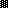 